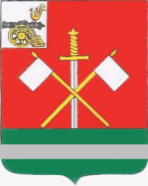 СМОЛЕНСКАЯ ОБЛАСТЬМОНАСТЫРЩИНСКИЙ РАЙОННЫЙ СОВЕТ ДЕПУТАТОВРЕШЕНИЕ     от 28 ноября 2019 года                                                                           № 67      О ходе реализации муниципальной программы «Комплексные меры противодействия злоупотреблению наркотическими средствами и их незаконному обороту в муниципальном образовании «Монастырщинский район» Смоленской области на 2014-2020 годы» в 2019 годуЗаслушав и обсудив информацию заместителя Главы муниципального образования «Монастырщинский район» Смоленской области по социальным вопросам Дьяконенкова Николая Александровича о ходе реализации муниципальной программы «Комплексные меры противодействия злоупотреблению наркотическими средствами и их незаконному обороту в муниципальном образовании «Монастырщинский район» Смоленской области на 2014-2020 годы» в 2019 году, Монастырщинский районный Совет депутатовРЕШИЛ:Информацию о ходе реализации муниципальной программы «Комплексные меры противодействия злоупотреблению наркотическими средствами и их незаконному обороту в муниципальном образовании «Монастырщинский район» Смоленской области на 2014-2020 годы» в 2019 году принять к сведению (прилагается).Настоящее решение вступает в силу с момента его подписания.Глава муниципального образования                Председатель «Монастырщинский район»                              Монастырщинского районного Смоленской области                                           Совета депутатов                                             В.Б. Титов                                         П.А. СчастливыйПриложениек решению Монастырщинскогорайонного Совета депутатовот 28.11.2019 № 67 Информация о ходе реализации муниципальной программы «Комплексные мерыпротиводействия злоупотреблению наркотическими средствами и их незаконному обороту в муниципальном образовании «Монастырщинский район» Смоленской области на 2014-2020 годы» в 2019 годуАлкоголизм, наркомания и токсикомания представляют собой серьезную угрозу для населения России. Особенно быстро происходит распространение наркотиков, психотропных и одурманивающих веществ среди подростков и молодежи. Муниципальная программа «Комплексные меры противодействия злоупотреблению наркотическими средствами и их незаконному обороту в муниципальном образовании «Монастырщинский район» Смоленской области на 2014-2020 годы» представляет собой комплекс взаимоувязанных профилактических мероприятий, способствующих формированию у различных групп населения отрицательного отношения к наркомании, а также мероприятий, направленных на пресечение роста злоупотребления наркотическими веществами, их незаконного оборота и поэтапного сокращения наркомании и связанной с ними преступности до уровня минимальной опасности для общества.Мероприятия муниципальной программы реализуются за счет средств местного бюджета. Объем финансирования муниципальной программы в 2019 году составляет 20,0 тыс. рублей. В ходе реализации муниципальной программы в 2019 году были проведены следующие мероприятия:1. «Завтра будет поздно» - мини-диспут о вредных привычках.2. Мы против…» - актуальный разговор о наркотиках.3. Сигареты – это яд, он опасен для ребят!» - час откровенного разговора.4. «От малой дозы к большой беде» - час права в рамках международного дня борьбы с наркоманией.5. «Жить или курить» - час откровенного разговора.6. «Зажигай по жизни» - антинаркотическая молодежная программа.7. «Наркотики – зло» - антинаркотическая программа, направленная на пропаганду здорового образа жизни.8. «Наркотики и закон» - конкурс буклетов.9. Детские праздники спорта.10. Массовый заезд велосипедистов в рамках Единого дня велопарадов в России.11. Спортивно-развлекательный квест «Дорогами детства».12. «ЗОЖигаем вместе!» - антинаркотическая акция-флешмоб.13. «Спасем жизнь вместе» - антинаркотическая акция, направленная на пропаганду здорового образа жизни.Уделяется большое внимание освещению проблем пропагандирующих противодействие наркотизации общества, по формированию здорового образа жизни путём опубликования материалов в районной газете «Наша жизнь» под рубрикой «За здоровый образ жизни!».Работники учреждений культуры, совместно с участковыми инспекторами проводят разъяснительные беседы о злоупотреблении наркотических средств и психотропных веществ, уделяют пристальное внимание к поведению молодёжи на дискотеках, с целью выявления фактов потребления наркотических веществ, а также консультирование родителей из проблемных семей, по предупреждению наркотизации. При Администрации муниципального образования «Монастырщинский район» Смоленской области действует межведомственная комиссия по противодействию злоупотребления наркотическими средствами и их незаконному обороту. Четыре раза в год проходят заседания комиссии, на которых рассматриваются важные вопросы по профилактике и организации работы по контролю и выявлению фактов употребления наркотических и психотропных веществ.Проведено заседание «Круглого стола» по обмену опытом работы по профилактике наркомании с участием представителей и руководителей государственных учреждений и органов местного самоуправления.В Монастырщинской ЦРБ работает «Кабинет дружественный к молодёжи», специалистами которого, помимо профилактических медицинских консультаций, проводятся мероприятия антинаркотической направленности.В Монастырщинском межпоселенческом централизованном библиотечном объединении проведены циклы мероприятий о вреде наркомании, алкоголизма, табакокурения. Это такие формы мероприятий как: беседы, обзоры литературы, конкурсы рисунков, тематические часы, уроки здоровья, часы общения.Активизирована работа сельских поселений, направленная на противодействие употребления наркотических средств. Специалисты отдела по городскому хозяйству  и специалисты органов местного самоуправления сельских поселений проводят разъяснительные беседы с населением по вопросу о запрете выращивания наркосодержащих растений на личных подсобных участках. Посещают население, ведущее асоциальный образ жизни, проводят с ними беседы о вреде наркотиков и спиртных напитков.При проведении рейдов в сельских поселениях, особое внимание уделяется осмотру территории заброшенных земельных участков пустующих деревень. В связи с принятием данной программы отмечается положительная динамика изменения наркоситуации в Монастырщинском районе. Отмечается ежегодное увеличение количества и качества профилактических мероприятий. Результат мероприятий направлен на создание комплексных мер по профилактике распространения наркомании среди молодёжи и населения района в целом, эффективное формирование знаний детей и подростков о собственном здоровье и факторах, влияющих на их состояние.Увеличилось количество населения, привлеченного к активным занятиям спортом, правильным проведением досуга, в частности, подростков и молодёжи.